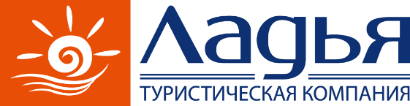 Экскурсионный тур «Кавказская мозаика + Грузия» (8 дн/7 н) 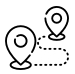 МаршрутПятигорск - Железноводск - Приэльбрусье – Чегемское ущелье – термальный комплекс Гедуко – Медовые водопады - монастырь Гергети – смотровая площадка «Арка дружбы народов» - крепость Ананури - Тбилиси - крепость Нари-Кала - Инжировое ущелье – винная галерея - монастырь Джвари - г. Мцхета – храм Светицховели - рынок сувениров и народного промысла – пещерный город Уплисцихе –- TBILISI MALL - ПятигорскНачнем путешествие с прекрасных курортов Кавказских Минеральных Вод! За четыре дня прогуляемся по Пятигорску, Железноводску, окрестностям Кисловодска, посетим Приэльбрусье и Чегемское ущелье! 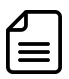 А потом нас ждет красавица Грузия!! ПРОГРАММА ТУРА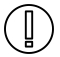 Что взять с собой в путешествиедокументы, необходимые в поездку (оригинал загран паспорта и паспорта гражданина РФ и свидетельства о рождении для детей до 14 лет, медицинский полис ОМС).удобную одежду по сезону + теплую одежду для посещения Приэльбрусьяудобную спортивную обувьплащ-дождевик или зонтиксолнцезащитные очки и кремкупальники и наряды для фотосессийличную аптечку и средство от укусов насекомых (при необходимости)деньги на личные цели
Стоимость тура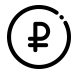 ДОПЛАТА ЗА ДОП. СУТКИ, за номер в рублях:* стоимость дополнительных суток может меняться в зависимости от дат заезда, необходимо уточнять при бронировании 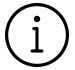 По питанию:в пансионате «Искра» завтраки не предусмотрены;в отеле «Машук» в стоимость проживания включен завтрак (континентальный);в гостинице «Интурист» в стоимость проживания включен завтрак («шведский стол»);в отеле «Бугарь» в стоимость проживания включен завтрак (континентальный).в гостинице «Бештау» в стоимость проживания включен завтрак («шведский стол»);В ходе тура предполагаются ранние выезды на экскурсию в Приэльбрусье, поэтому вместо завтраков в гостиницах предлагается сухой паек.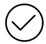 Что входит в стоимость тура:Проживание в выбранном отеле в Пятигорске. В Грузии все туристы живут в одном отеле туристического класса (2-х, 3-х, 4-х местные номера стандарт).завтраки (если предусмотрены) в отеле Пятигорсказавтраки в отеле Грузии экскурсионное и транспортное обслуживание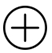 Дополнительно оплачиваетсявходные билетыобеды и ужины Курортный сбор – 50 руб./взр./день
(оплачивается в отеле при заселении)Трансфер аэропорт (ж/д вокзал) Минеральные Воды – Пятигорск – 1200 руб./машина/в одну сторону; ж/д вокзал Пятигорска – гостиница – 250 руб./машина/в одну сторону.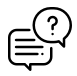 Как оплачивать курортный сбор?В соответствии с ФЗ «О курортном сборе», гости должны самостоятельно оплатить курортный сбор по прибытию в средство размещения (отель) наличными или банковской картой. Сумма курортного сбора не может быть включена в стоимость проживания, а также других услуг.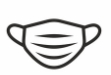 Информация об актуальных противоковидных мерах на территории Северо-Кавказского Федерального округа и Грузиии Для туристов, пребывающих на отдых в Ставропольский край, республики Северного Кавказа и Грузию рекомендовано соблюдать общие меры эпидпрофилактики, такие как масочный режим, температурный контроль в местах массового нахождения людей и социальную дистанцию. Дополнительных мер для путешествий нет.___________________________________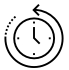 Продолжительность тура8 дней/ 7 ночейМесто и время сбора группы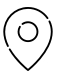 г. Пятигорск, 13.10-13.40Продолжительность тура8 дней/ 7 ночейМесто и время сбора группыг. Пятигорск, 13.10-13.40Продолжительность тура8 дней/ 7 ночейМесто и время сбора группыг. Пятигорск, 13.10-13.40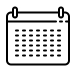 Даты заездов в 2022 г.:Июль: 18.07-25.07Август: 15.08-22.08 Сентябрь: 12.09-19.09Октябрь: 10.10-17.10Ноябрь: 07.11-14.11; 28.11-05.12Даты заездов в 2022 г.:Июль: 18.07-25.07Август: 15.08-22.08 Сентябрь: 12.09-19.09Октябрь: 10.10-17.10Ноябрь: 07.11-14.11; 28.11-05.12Место окончания тура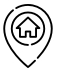 г. Пятигорск(ориентировочно в 12.00)Место окончания тураг. Пятигорск(ориентировочно в 12.00)Место окончания тураг. Пятигорск(ориентировочно в 12.00)Даты заездов в 2022 г.:Июль: 18.07-25.07Август: 15.08-22.08 Сентябрь: 12.09-19.09Октябрь: 10.10-17.10Ноябрь: 07.11-14.11; 28.11-05.12Даты заездов в 2022 г.:Июль: 18.07-25.07Август: 15.08-22.08 Сентябрь: 12.09-19.09Октябрь: 10.10-17.10Ноябрь: 07.11-14.11; 28.11-05.12Встреча с представителем туроператора в первый экскурсионный день в холе выбранной гостиницы с последующим выездом на экскурсию ориентировочно с 12.30 до 13.00 часов. Точное время встречи с туристами будет указано в программе с таймингом, высланной за 1 неделю до начала тура на адрес электронной почты, с которой поступила заявка на тур. Рекомендуется пообедать в первый день тура, перед отправлением на экскурсию по Пятигорску.Во время путешествия необходимо иметь наличные деньги на дополнительные расходы. Банковские карты для оплаты принимаются не везде.Последний день тура свободный. Расчетный час в отеле 12.00. Просьба приобретать обратные билеты с учетом этого факта.Туристская компания «Ладья» оставляет за собой право менять время выезда последовательность автобусных и пешеходных экскурсий, замену их равноценными. Также возможна замена заявленных по программе отелей на равноценные.Встреча с представителем туроператора в первый экскурсионный день в холе выбранной гостиницы с последующим выездом на экскурсию ориентировочно с 12.30 до 13.00 часов. Точное время встречи с туристами будет указано в программе с таймингом, высланной за 1 неделю до начала тура на адрес электронной почты, с которой поступила заявка на тур. Рекомендуется пообедать в первый день тура, перед отправлением на экскурсию по Пятигорску.Во время путешествия необходимо иметь наличные деньги на дополнительные расходы. Банковские карты для оплаты принимаются не везде.Последний день тура свободный. Расчетный час в отеле 12.00. Просьба приобретать обратные билеты с учетом этого факта.Туристская компания «Ладья» оставляет за собой право менять время выезда последовательность автобусных и пешеходных экскурсий, замену их равноценными. Также возможна замена заявленных по программе отелей на равноценные.Встреча с представителем туроператора в первый экскурсионный день в холе выбранной гостиницы с последующим выездом на экскурсию ориентировочно с 12.30 до 13.00 часов. Точное время встречи с туристами будет указано в программе с таймингом, высланной за 1 неделю до начала тура на адрес электронной почты, с которой поступила заявка на тур. Рекомендуется пообедать в первый день тура, перед отправлением на экскурсию по Пятигорску.Во время путешествия необходимо иметь наличные деньги на дополнительные расходы. Банковские карты для оплаты принимаются не везде.Последний день тура свободный. Расчетный час в отеле 12.00. Просьба приобретать обратные билеты с учетом этого факта.Туристская компания «Ладья» оставляет за собой право менять время выезда последовательность автобусных и пешеходных экскурсий, замену их равноценными. Также возможна замена заявленных по программе отелей на равноценные.деньПрограммаДоп. расходы 1 день (понедельник)Приезд в г. Пятигорск. Размещение в отеле (заселение с 14:00), вещи можно оставить в камере хранения в отеле. Рекомендуем пообедать заранее, так как в ходе экскурсии такой возможности не будет. Встреча в холле отеля с представителем компании «Ладья».Экскурсия по ЖелезноводскуНам предстоит приятное знакомство с маленьким, северным, но очень уютным городком региона - Железноводском. Интересен город со всех сторон. Гордится он маленьким парком, плавно переходящим в лес, грустной историей Дачи Эмира, гордо несущей свой купол Пушкинской галереей и старающихся растянутся в улыбке своеобразных Бюветов на крошечных площадках, ну и конечно своей нигде не повторяющейся водой Славяновская и Смирновская. Находясь на верхней площадке Каскадной лестницы, трудно удержаться от возгласа -«Это же Петергоф!» За последние два года Железноводск превратился из небольшого провинциального городка в курорт европейского уровня. Вы увидите уже знаменитую FE-площадь, прогуляетесь по берегу "30-ки" (озеро, которое ежегодно притягивает сотни отдыхающих) и спуститесь по самой длинной в России каскадной лестнице. Обзорная экскурсия по ПятигорскуПриглашаем в Пятигорск. За время первоначального знакомства со столицей Кавказа мы успеем многое увидеть и еще больше услышать об этой удивительной земле, которая на протяжении сотен лет дарит людям здоровье и долголетие. Так как история города неразрывно связана с именем Великого русского поэта Михаила Юрьевича Лермонтова, то и путешествовать будем и по местам, где когда-то прогуливался гений. Провал - удивительная провалина в горе, в которую заглядывал весь учёный мир, прибывающий на Кавказ для изучения данной местности. Прогуливаясь по аллеям старого парка с именем «Новый», познакомимся с символом этих мест - Орлом, соседствующим с Китайской беседкой и старым дряхлеющим гротом, гордящимся своим знакомством с богиней охоты -Дианой и М. Ю. Лермонтовым. Парк "Цветник" приветливо раскроет свои объятия в любое время года, а задорно и весело угостит минеральной водой в питьевой галерее. В процессе экскурсии путь пройдёт на западный склон горы Машук к печальному месту. К месту дуэли Поэта.Возвращение\размещение в отеле г. Пятигорск. Свободное время.360 рублей с человека - канатная дорога на г. Машук;Музей М.Ю. Лермонтова:взр. – только домик 150 руб. (250 руб. по всему музею)дет. – только домик 100 руб. (150 руб. по всему музею)2 день(вторник)Завтрак (если предусмотрен, ланч-бокс)Экскурсия в замечательный горный край, воспетый Владимиром Высоцким и покоривший сердца миллионов людей - в Приэльбрусье. Заснеженный горб Эльбруса завораживает и манит своей недоступностью. Этот край богат лесами, отличается живописностью пейзажей, прозрачностью рек и озер, чистотой воздуха. Дорога идет вдоль Баксанского ущелья, несколько раз пересекая реку Баксан и ведет к подножию Эльбруса. Автобусный маршрут заканчивается у селения Терскол на поляне Азау. С нее начинается подъем на Эльбрус. В программу экскурсии входит посещение горы Чегет. С горы Чегет открывается прекрасный вид на Эльбрус и г. Донгуз-Орун. Обед на поляне Чегет или поляне Азау (доп. плата)Возвращение в отель г. Пятигорск. Свободное времяканатные дороги в Приэльбрусье – 2400 руб./чел./все очереди (1000 руб./чел./на Чегет, 1400 руб./чел./на Эльбрус) экологический сбор в Приэльбрусье – 150 руб./чел.3 день(среда) Завтрак в отеле (если предусмотрен). Экскурсия в одно из самых интересных мест на Земле – в Чегемское ущелье. Чегемские водопады – одна из главных визитных карточек Кабардино-Балкарии,  расположены в теснине Чегемского ущелья. Местные жители говорят: кто в Чегеме не бывал, тот Кавказа не видал. И действительно,  в этом ущелье есть всё, чем по праву может гордиться Кабардино-Балкария: удивительной красоты горы, стремительные водопады и чистые горные реки. Посещение Оздоровительного комплекса «Гедуко» с уникальными термальными источниками. Термальные воды источника, как утверждают специалисты, обладают противовоспалительными и обезболивающими свойствами, усиливающими кровоснабжение органов и тканей. Подобного вида воды рекомендованы для наружного применения при заболеваниях опорно-двигательного аппарата, заболеваний нервной системы, гинекологические и кожные заболевания, заболевания сосудов.Всего бассейнов на территории комплекса шесть, с температурой воды от +20 до +45 градусов.Возвращение в Пятигорск. Свободное время.въезд на термальный источник «Гедуко» - 250 руб./чел.4 день (четверг)Завтрак в отеле (если предусмотрен). Посещение окрестностей Кисловодска – горы Кольцо, Медовых водопадов. Гора Кольцо – это памятник природы, место, связанное с пребыванием М.Ю. Лермонтова на Кавказе. Именно к ней он отправляет героев повести «Княжна Мэри» полюбоваться закатом солнца «сквозь каменное окошко».Таинственный спуск в Аликоновское ущелье приведет к великолепным искристым Медовым водопадам. Над урочищем вблизи Медовых водопадов возвышается скала Указатель, с вершины которой открывается прекрасный вид. Возвращение в Пятигорск. Свободное время.Освобождение номеров. Ночной выезд с КМВ (ориентировочно в 23.00) в г. Тбилиси через Владикавказ примерно 400-450 км.Рекомендовано предусмотреть питание с собой (сухой паек).входной билет на территорию Медовых водопадов – 100 руб./чел.5 день(пятница)Выезд из Пятигорска в 00.00Переезд Пятигорск – Владикавказ – пограничный пост Верхний Ларс. Прохождение границы (неопределенное время).Посещение монастыря Гергети, расположенного на склоне горы Казбек, на высоте 2170 м. над поселком Степанцминда (Казбеги)(подъем осуществляется на внедорожниках).Пушкин красочно описывал утреннее «перетягивание оборванных туч» через вершину Казбека, и плавающий в воздухе уединенный монастырь. Согласно преданиям изначально на месте монастыря свершались таинства поклонения языческим богам, и до сих пор в храме где-то хранится идол в виде серебряного барана.Далее по военно-грузинской дороге, через Крестовый перевал, направляемся в Тбилиси, по дороге сделаем остановку на смотровой площадке АРКА ДРУЖБЫ НАРОДОВ.На Военно-Грузинской дороге стоит памятник, символизирующий дружеские взаимоотношения русских и грузин—это «Арка Дружбы народов». Создателем этого шедевра является знаменитый грузинский скульптор Зураб Церетели. Горизонтальная арка установлена на высоте более 2000 метров над уровнем моря и находится на Крестовом перевале, в Казбегском районе Грузии, рядом с горнолыжной базой «Гудаури».После спуска с перевала, останавливаемся для осмотра Крепости Ананури она стоит на берегу Жинвальского водохранилища.Приезд в Тбилиси примерно в 13.00.Размещение в отеле Hotel Wine Palace, в деловом центе Тбилиси. Свободное время15.00 – выезд на автобусно-пешеходную экскурсию по старому Тбилиси.Мы поднимемся на канатной дороге к крепости Нари-Кала-старинной: неприступной цитадели, возвышающаяся над Тбилиси. Крепостной комплекс Нарикала — одна из самых главных достопримечательностей и «визитная карточка» Тбилиси. Древняя постройка, возвышающаяся над городом на склоне горы Мтацминда, отлично видна из любой центральной точки столицы Грузии.Увидим монумент Грузия Мать, символизирует - отражение национального характера грузинского народа, которая встречает мирных гостей с чашей вина, а врагов с мечом в руках!Оттуда, улочками старого города, спустимся в Инжировое ущелье к водопаду Легвтахеви и пройдем к знаменитым Тифлисским серным баням, посетим площадь МАЙДАН и отправимся гулять узкими улочками старого Тбилиси. Дальше нас ждёт в самых лучших традициях посещение винной галереи, где дипломированный сомелье, проведет для нас дегустацию вина с разных уголков Грузии и расскажет о различных способах приготовления этого напитка.В завершении первого дня в Грузии поднимемся на знаменитый мост Мира, построенный по проекту итальянского архитектора Микеле де Лукки. Сооружение олицетворяет путь от исторического прошлого страны к ее лучшему будущему.Пройдем через парк Европы, где нас встретит автобус и мы отправимся в отель.Возвращение в отель. Свободное время.Подъем на внедорожниках к монастырю Гергети – 1000 руб. с чел.6 день (суббота)Завтрак в отеле09.30 Выезд на экскурсию. Джвари-Мцхета-УплисцихеМы посетим Монастырь Джвари построенный в первой половине VII века. Джва́ри – духовное сердце Грузии. Храм поражает всех своею уникальностью и величием. Расположен на вершине горы у слияния Куры и Арагви близ Мцхеты — там, где, согласно историческим источникам, воздвигла крест святая равноапостольная Нино. Это шедевр архитектурной величины. Не случайно, историческая памятка находится под защитой UNESCO. Христианская святыня возвышается на высокой священной горе. Благодаря такому географическому расположению, монастырь виден с ближайшего города Мцхеты (бывшая столица Иберии). Паломники со всего Кавказа, и не только, страждут побывать в святыне.Далее отправляемся в древнюю столицу Грузии – г. МцхетаМцхета – это самый древний город Грузии, бывшая столица и центр христианства. Здесь в V веке до н. э. началась религиозная история Грузии.В Мцхете мы посетим храм Светицховели — кафедральный патриарший храм Грузинской православной церкви в честь двенадцати Апостолов, в городе Мцхета, который на протяжении тысячелетия являлся главным собором всей Грузии. Такой огромный храм был построен в честь Двенадцати Апостолов. С этим строительством связано одно предание. Главным зодчим храма был Арсукидзе, который происходил из бедной семьи. По окончании строительства оказалось, что построенный им шедевр значительно превосходит творения его учителя. Тогда оскорбленный учитель оклеветал ученика, и мастеру отрубили руку. По другой версии, руку Арсукидзе отсекли по приказу царя, чтобы никогда не смог он построить ничего подобного Светицховели. Легенду подтверждает факт того, что над одной из арок фасада собора помещен рельеф с изображением руки, держащей угольник. Надпись под рельефом гласит: «Рука раба Божьего Арсукидзе. Помяните».Посещение рынка сувениров и народного промыслаДалее, на автобусе, мы отправляемся в Уплисцихе – пещерный город с трехтысячелетней историей.Одна из достопримечательностей провинции Шида-Картли («Внутренней  Грузии»), расположен примерно в полутора-двух часах пути на машине из Тбилиси, его удобно осматривать по пути из Тбилиси на запад, в сторону Кутаиси и Батуми.Уплисцихе находится недалеко от города Гори - родного города Сталина. Скальный город Уплисцихе представляет собой комплекс природных и искусственных пещер на высоком скалистом берегу Куры. Название Уплисцихе переводится как «Крепость владыки» или «Крепость бога».Место, где был расположен древний город, очень стратегически выигрышное: на единственном равнинном пути от Каспийского к Черному морю, так что люди жили там еще в X веке до нашей эры, постепенно все более обживая и «благоустраивая» свои пещеры.По легенде, углублением пещер занимались рабы, которые для этого высекали ходы и галереи в песчанике — и за эту работу им даровалась свобода.Возвращение в Тбилиси, ориентировочно в 19.00Возвращение в отель. Свободное время.7 день(воскресенье)Завтрак. Освобождение номеров.Выезд из отеля в 10.00Отправляемся в один из самых больших торговых центров Грузии TBILISI MALLВремя на шопинг 11.00 – 13.00Отъезд в г.Пятигорск.По дороге, если не посетили в 1 день монастырь в Гергети, заезжаем в монастырьВозвращение в Пятигорск, ориентировочно в 24.00.Размещение в отеле г. Пятигорска. Свободное время.8 день(понедельник)Завтрак (если предусмотрен.)Свободное время. ОтъездНазвание отеляСтоимость тура на 1 человека, руб.«Искра», 2-х местный  улучшенный (косметич. ремонт)душ, туалет, ТВ, холодильник (без питания)47 000«Искра», 1-но местный  улучшенный (косметич. ремонт)душ, туалет, ТВ, холодильник (без питания)59 000«Искра», 2-х местный 1 категории (с евроремонтом)душ, туалет, ТВ, холодильник (без питания)50 100«Искра», 1-но местный 1 категории (с евроремонтом)душ, туалет, ТВ, холодильник (без питания)64 800«Машук»**, 2-х местный стандартный душ, туалет, ТВ, холодильник (завтрак включен)48 400«Машук»**, 1-но местный стандартный душ, туалет, ТВ, холодильник (завтрак включен)63 000«Интурист»***, 2-х местный стандартный 1 категориидуш, туалет, ТВ, холодильник (завтрак включен)53 800«Интурист»***, 1-но местный стандартный 1 категории душ, туалет, ТВ, холодильник (завтрак включен)70 800«Интурист»***, 2-х местный 2-х комнатный «Джуниор Сьют»  (осн. место) душ, туалет, ТВ, холодильник (завтрак включен)57 900«Интурист»***, 1-но местный 2-х комнатный «Джуниор Сьют» душ, туалет, ТВ, холодильник (завтрак включен)78 900«Бугарь»****, 2-х местный стандартный душ, туалет, ТВ, холодильник (завтрак включен)56 700«Бугарь»****, 1-но местный стандартный душ, туалет, ТВ, холодильник (завтрак включен)76 400«Бештау»***, 2-х местный стандартный (15 кв. м)душ, туалет, ТВ, холодильник (завтрак включен)57 500«Бештау»***, 1-но местный стандартный (15 кв. м)душ, туалет, ТВ, холодильник (завтрак включен)77 400«Бештау»***, 2-х местный «Комфорт» (18 кв. м)душ, туалет, ТВ, холодильник (завтрак включен)59 400«Бештау»***, 1-но местный «Комфорт» (18 кв. м)душ, туалет, ТВ, холодильник (завтрак включен)83 800Название отеляСтоимость номерас завтраком «Искра», 2-х местный  улучшенный (косметич. ремонт)4 000«Искра», 1-но местный  улучшенный (косметич. ремонт)2 900«Искра», 2-х местный 1 категории (с евроремонтом)5 000«Искра», 1-но местный 1 категории (с евроремонтом)3 900«Машук»**, 2-х местный «Стандарт»4 100*«Машук»**, 1-но местный «Стандарт»3 400*«Интурист»***, 2-х местный «Стандарт»4 800«Интурист»***, 1-но местный «Стандарт» 4 100«Интурист»***, 1-но местный «Джуниор Сьют» 5 400«Интурист»***, 2-х местный «Джуниор Сьют» 5 800«Бугарь»****, 2-х местный «Стандарт»5 700«Бугарь»****, 1-но местный «Стандарт» 5 000«Бештау»***, 2-х местный стандартный (15 кв. м)6 700*«Бештау»***, 1-но местный стандартный (15 кв. м)6 100*«Бештау»***, 2-х местный «Комфорт» (18 кв. м)7 200*«Бештау»***, 1-но местный «Комфорт» (18 кв. м)6 600*